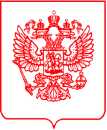  On Review of the SubmissionThe Department of State Policy for Technical Regulation, Standardization and Measurement Assurance of Ministry of Industry and Trade of Russia, in cooperation with the Department of Socially Significant Goods Industry Development, has reviewed your submission No. ТIЕ-2020-Я-1 dated 29 June 2020 addressing the ban on the use of recycled materials for production of toys in accordance with the requirements of the Technical Regulation of the Customs Union "On the Safety of Toys" (CU TR 008/2011) and informs you as follows.Taking into account that, according to Order of the Ministry of Industry and Trade of the Russian Federation No. 553 “On Designation of Departments of the Ministry Responsible for the Implementation (Participation in the Implementation) of the Adopted Technical Regulations of the Customs Union, Development (Participation in the Development) of Drafts of Technical Regulations of the Eurasian Economic Union, and Development (Participation in the Development) of Draft Amendments to Technical Regulations of the Customs Union” dated February 27, 2017, the body responsible for the implementation of the Technical Regulation of the Customs Union "On the Safety of Toys" is the Department of Socially Significant Goods Industry Development of the Ministry of Industry and Trade of the Russian Federation, we hereby send you the opinion of the said Department on this issue (please find attached).For our part, we note the necessity to study the possibility of using recycled materials in the production of goods for children, based on the scientific evidence.Appendix: one sheet, one copy.Acting Head of Department 
of State Policy for
 Technical Regulation, Standardization
and Measurement Assurance	D. A. KuznetsovE. L. Romanova8(495) 870-29-21 ext. 218-53Opinion on the necessity of introducing amendments to the Technical Regulation of the Customs Union CU TR 008/2011 "On the Safety of Toys".For a comprehensive assessment of chemical safety of the use of recycled materials in goods for children, it is necessary to conduct appropriate studies.Subject to the scientific evidence, the proposals of the Toy Industries of Europe regarding the use of recycled materials in the goods for children may have a positive impact on the development of the industry.We consider it possible to bring up these proposals for discussion among the member countries of the Customs Union as part of the planned introduction of amendments to the Technical Regulation of the Customs Union CU TR 008/2011 "On the Safety of Toys".With the support of the member countries the Customs Union, we believe it is appropriate to explore the issue of safety studies of recycled materials in the production of goods for children and the preparation of relevant amendments to the Technical Regulation of the Customs Union CU TR 008/2011 "On the Safety of Toys".THE MINISTRY OF INDUSTRY AND TRADE
OF THE RUSSIAN FEDERATION(MINPROMTORG OF RUSSIA)THE MINISTRY OF INDUSTRY AND TRADE
OF THE RUSSIAN FEDERATION(MINPROMTORG OF RUSSIA)THE MINISTRY OF INDUSTRY AND TRADE
OF THE RUSSIAN FEDERATION(MINPROMTORG OF RUSSIA)THE MINISTRY OF INDUSTRY AND TRADE
OF THE RUSSIAN FEDERATION(MINPROMTORG OF RUSSIA)THE MINISTRY OF INDUSTRY AND TRADE
OF THE RUSSIAN FEDERATION(MINPROMTORG OF RUSSIA)To: Director General of Toy Industries of Europe10-2 Presnenskaya Embankment, Moscow 125039
Tel. (495) 539-21-66 
Fax (495) 547-87-83 
http://www.minpromtorg.gov.ru10-2 Presnenskaya Embankment, Moscow 125039
Tel. (495) 539-21-66 
Fax (495) 547-87-83 
http://www.minpromtorg.gov.ru10-2 Presnenskaya Embankment, Moscow 125039
Tel. (495) 539-21-66 
Fax (495) 547-87-83 
http://www.minpromtorg.gov.ru10-2 Presnenskaya Embankment, Moscow 125039
Tel. (495) 539-21-66 
Fax (495) 547-87-83 
http://www.minpromtorg.gov.ru10-2 Presnenskaya Embankment, Moscow 125039
Tel. (495) 539-21-66 
Fax (495) 547-87-83 
http://www.minpromtorg.gov.ruMs. Catherine Van Reeth10-2 Presnenskaya Embankment, Moscow 125039
Tel. (495) 539-21-66 
Fax (495) 547-87-83 
http://www.minpromtorg.gov.ru10-2 Presnenskaya Embankment, Moscow 125039
Tel. (495) 539-21-66 
Fax (495) 547-87-83 
http://www.minpromtorg.gov.ru10-2 Presnenskaya Embankment, Moscow 125039
Tel. (495) 539-21-66 
Fax (495) 547-87-83 
http://www.minpromtorg.gov.ru10-2 Presnenskaya Embankment, Moscow 125039
Tel. (495) 539-21-66 
Fax (495) 547-87-83 
http://www.minpromtorg.gov.ru10-2 Presnenskaya Embankment, Moscow 125039
Tel. (495) 539-21-66 
Fax (495) 547-87-83 
http://www.minpromtorg.gov.rulars.vogt@toyindustries.euJuly 29, 2020July 29, 2020No.53674/1053674/10Your ref. No.datedThe original digitally signed electronic document is stored in the electronic document management system of the Ministry of Industry and Trade of the Russian Federation.DIGITAL SIGNATURE CERTIFICATE DATACertificate: 00Е1036Е1В07Е0F880Е911FАВFD0А1597 Issued to: Dmitry Aleksandrovich Kuznetsov Period of validity: August 16, 2019 to August 16, 2020